Autorización de muda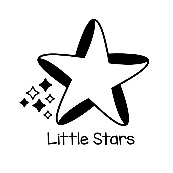 Nombre del niño/a: ______________________________________________________________Fecha actual: ___________________________________________________________________Nivel: _________________________________________________________________________La muda en este Jardín es un requerimiento importante para las necesidades básicas de los niños/as, aportando a su bienestar y salud. Tipos de muda: 1. Muda de pañal en caso de orina y/o deposición.2. Muda o cambio de ropa en caso de exceso de suciedad por diferentes eventualidades. Yo ________________________________, apoderado de __________________________ estoy de acuerdo con el protocolo de muda y hábitos higiénicos que expone el Jardín Little Stars.Autorizo a las Misses, directora y técnicos en educación del Jardín para la mudar a mi hijo/a en caso de que lo requiera. ______________________________                                              _____________________________   Nombre y  firma del apoderado/a                                                        Nombre y firma de la Miss                                                              ______________________________	   Nombre y firma de la Directora